Accelerated 2Spring Student Enrichment Packet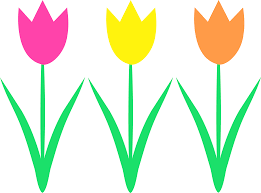 PRINCE GEORGE’S COUNTY PUBLIC SCHOOLSOffice of Academic ProgramsDepartment of Curriculum and Instruction ™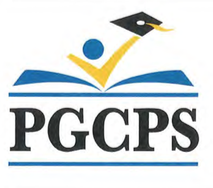 Accelerated 2 Spring Enrichment PacketAnswer KeyProblemAnswer1.  (2, -1)2.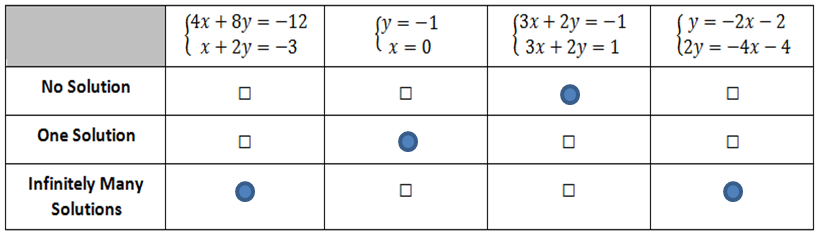 3.D, E4.   Part ACoach Patrick: 16s + 12d = 144Coach Samuel: 12s + 15d = 120      Part B1 Sandwich = $7.501 Drink = $25.D6.  Part A(-2, 2)    Part BI can check that the solution is correct by substituting -2 for x and 2 for y and checking that the two sides of the equation are equal. 6(-2) + 3(2) = -6    and      2 = ½(-2) + 37.C8.   Part AThe axis intervals and points plotted should be accurate.      Part BPositive; more9.   Part A7/20     Part B3/1310.Equivalent: 33, 36-3,                                Not Equivalent: 3-18, 3-3, , 11False, False, True, False, False12.From left to right:    ,     ,      ,    ,   13. C14. C15.  Part A32 + 12 = c210 = c23.2 = cThe baseball diamond is 3.2 km from the track.       Part BOne pair that has an equal distance of 3.2 km is the soccer field and the baseball diamond, and the other is the basketball courts and the school. I know this because each pair is separated by a diagonal of a triangle which has three units on one side and one unit on the other.       Part CFrom the track to the basketball courts, it is 7.3 km:72 + 22 = c249 + 4 = c253 = c27.3 = cFrom the soccer field to the basketball courts, it is 6.7 km: 32 + 62 = c29 + 36 = c245 = c26.7 = cSo it is farther from the track to the basketball courts than the soccer field to the basketball courts. 